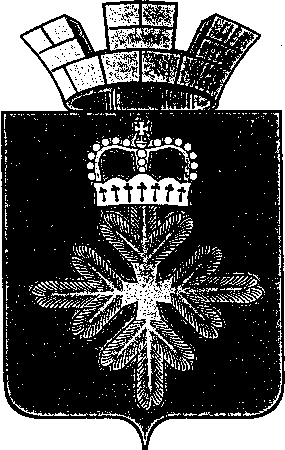 ПОСТАНОВЛЕНИЕАДМИНИСТРАЦИИ ГОРОДСКОГО ОКРУГА ПЕЛЫМО внесении изменений в Административный регламент предоставления муниципальной услуги «По оформлению обмена жилыми помещениями муниципального жилищного фонда», утвержденный постановлением администрации городского округа Пелым от 09.04.2012 года № 151В соответствии с Жилищным кодексом Российской Федерации, Федеральным законам от 01.12.2014 № 419-ФЗ «О внесении изменений в отдельные законодательные акты Российской Федерации», статей 14 Федерального закона от 27.07.2010 № 210-ФЗ «Об организации предоставления государственных и муниципальных услуг», руководствуясь Уставом городского округа Пелым, администрация городского округа Пелым ПОСТАНОВЛЯЕТ:1. Внести в Административный регламент предоставления муниципальной услуги «по оформлению обмена жилыми помещениями муниципального жилищного фонда», утвержденный постановлением администрации городского округа Пелым от 09.04.2012 года № 151, изменения;1) главу 2 дополнить пунктом 2.7 следующего содержания:«2.7. Требования к помещениям, в которых предоставляется муниципальная услуга, в том числе к обеспечению доступности для инвалидов объекта предоставления муниципальной услуги в соответствии с законодательством Российской Федерации о социальной защите инвалидов:Помещения для работы с заявителями (далее - помещения) размещаются в здании Администрации. Помещения оборудуются в соответствии с санитарными и противопожарными нормами и правилами;помещения оборудуются вывесками с указанием фамилии, имени, отчества и должности специалиста отдела, осуществляющего прием документов, а также режима работы и приема заявителей;на территории, прилегающей к зданию Администрации, имеются места для парковки автотранспортных средств. Доступ к парковочным местам является бесплатным;вход в здание, в котором расположена Администрация, оформляется вывеской содержащей наименование Администрации;места ожидания оборудуются в соответствии с санитарными и противопожарными нормами и правилами;помещения должны отвечать требованиями действующего законодательства, предъявляемым к созданию условий инвалидам для беспрепятственного доступа к объектам инженерной и социальной инфраструктур;входы в помещения для предоставления государственной услуги оборудуются пандусами, расширенными проходами, позволяющими обеспечить беспрепятственный доступ инвалидов, включая инвалидов использующих кресла-коляски;вход передвижение по помещениям, в которых проводится прием граждан, не должны создавать затруднений для лиц с ограниченными возможностями.».2) раздел 5 изложить в следующей редакции (прилагается).2. Отделу по управлению имуществом, строительству, жилищно-коммунальному хозяйству, землеустройству, энергетике администрации городского округа Пелым (Меньшова С.А.) внести изменения в сведения о муниципальной услуге в реестре государственных и муниципальных услуг Свердловской области в течение 10 дней со дня издания настоящего постановления.3. Административный регламент предоставления муниципальной услуги «по оформлению обмена жилыми помещениями муниципального жилищного фонда», с внесенными настоящим постановлением изменениями разместить на официальном сайте городского округа Пелым в сети «Интернет».4. Опубликовать настоящее постановление в газете «Пелымский Вестник» и разместить на официальном сайте городского округа Пелым информационно-телекоммуникационной сети «Интернет».5. Контроль за исполнением настоящего постановления возложить на  заместителя главы администрации городского округа Пелым Т.Н. Баландину.И.о главы администрации городского округа Пелым                                                                    Е.А СмертинаРаздел 5. Досудебный (внесудебный) порядок обжалования действий (бездействия) и решений, осуществляемых (принятых) в ходе предоставления муниципальной  услуги5.1. Заинтересованное лицо вправе обжаловать действия (бездействие) и решения, принятые (осуществляемые) в ходе предоставления муниципальной услуги 1) Специалистов Отдела - Заместителю;2) Заместителя - Главе.5.2. Предметом жалобы могут являться действия (бездействие) и решения, осуществленные (принятые) Администрацией и его должностными лицами, специалистами при предоставлении муниципальной услуги.Заинтересованное лицо может обратиться с жалобой, в том числе
в следующих случаях:1) нарушение срока регистрации заявления;2) нарушение срока предоставления муниципальной услуги;3) требование у заинтересованного лица документов, не предусмотренных нормативными правовыми актами Российской Федерации, нормативными правовыми актами Свердловской области, в том числе настоящим административным регламентом, для предоставления муниципальной услуги;4) отказ в приеме документов, предоставление которых предусмотрено нормативными правовыми актами Российской Федерации, нормативными правовыми актами Свердловской области и органов местного самоуправления, в том числе настоящим административным регламентом, для предоставления муниципальной услуги, у заинтересованного лица;5) отказ в предоставлении муниципальной услуги, если основания отказа не предусмотрены федеральными законами и принятыми в соответствии с ними иными нормативными правовыми актами Российской Федерации, нормативными правовыми актами Свердловской области и органов местного самоуправления, в том числе настоящим административным регламентом;6) требование внесения заинтересованным лицом при предоставлении муниципальной услуги платы, не предусмотренной нормативными правовыми актами Российской Федерации, нормативными правовыми актами Свердловской области и органов местного самоуправления, в том числе настоящим административным регламентом;7) отказ органа, предоставляющего муниципальную услугу, должностного лица органа, предоставляющего муниципальную услугу, в исправлении допущенных опечаток и ошибок в выданных в результате предоставления муниципальной услуги документах, либо нарушение установленного срока таких исправлений.5.3. Основанием для начала процедуры досудебного обжалования является поступление жалобы на действия (бездействие) и решения, принятые (осуществляемые) в ходе предоставления муниципальной услуги.Жалоба может быть направлена по почте, через многофункциональный центр, с использованием информационно-телекоммуникационной сети Интернет, официального сайта, единого портала государственных или муниципальных услуг либо регионального портала государственных или муниципальных услуг, а также может быть принята при личном приеме заявителя.5.4. Прием жалоб в письменной форме осуществляется Администрацией по месту предоставления муниципальной услуги. Время приема жалоб должно совпадать со временем предоставления муниципальных услуг.5.5. Жалоба должна содержать:1) наименование органа, предоставляющего муниципальную услугу, должностного лица органа, предоставляющего муниципальную услугу, либо специалиста решения и действия (бездействие) которых обжалуются;2) фамилию, имя, отчество (последнее - при наличии), сведения о месте жительства заявителя - физического лица либо наименование, сведения о месте нахождения заявителя - юридического лица, а также номер (номера) контактного телефона, адрес (адреса) электронной почты (при наличии) и почтовый адрес, по которым должен быть направлен ответ заинтересованному лицу;3) сведения об обжалуемых решениях и действиях (бездействии) органа, предоставляющего муниципальную услугу, должностного лица органа, предоставляющего муниципальную услугу, либо специалиста;4) доводы, на основании которых заявитель не согласен с решением и действиями (бездействием) органа, предоставляющего муниципальную услугу, должностного лица органа, предоставляющего муниципальную услугу, либо специалиста Комитета.Заявителем могут быть представлены документы (при наличии), подтверждающие доводы, изложенные в жалобе, либо их копии.В случае подачи жалобы при личном приеме заявитель представляет документ, удостоверяющий его личность в соответствии с законодательством Российской Федерации.5.6. В случае, если жалоба подается через представителя заявителя, также представляется документ, подтверждающий полномочия на осуществление действий от имени заявителя. В качестве документа, подтверждающего полномочия на осуществление действий от имени заявителя, может быть представлена:1) оформленная в соответствии с законодательством Российской Федерации доверенность (для физических лиц);2) оформленная в соответствии с законодательством Российской Федерации доверенность, заверенная печатью заявителя и подписанная руководителем заявителя или уполномоченным этим руководителем лицом (для юридических лиц);3) копия решения о назначении или об избрании либо приказа о назначении физического лица на должность, в соответствии с которым такое физическое лицо обладает правом действовать от имени заявителя без доверенности.5.7. При подаче жалобы в электронном виде документы, указанные в пункте 57 настоящего Регламента, могут быть представлены в форме электронных документов, подписанных электронной подписью, вид которой предусмотрен законодательством Российской Федерации, при этом документ, удостоверяющий личность заявителя, не требуется.5.8. Отдел вправе оставить жалобу без ответа в следующих случаях:1) наличие в жалобе нецензурных либо оскорбительных выражений, угроз жизни, здоровью и имуществу должностного лица и (или) членов его семьи. В данном случае заявителю сообщается о недопустимости злоупотребления правом;2) отсутствие возможности прочитать какую-либо часть текста жалобы, фамилию, имя, отчество (при наличии) и (или) почтовый адрес заявителя, указанные в жалобе, о чем в течение семи дней со дня регистрации жалобы сообщается заявителю, направившему жалобу, если его фамилия и почтовый адрес поддаются прочтению.5.9. Заявитель имеет право на получение информации и документов, необходимых для обоснования и рассмотрения жалобы.6.0. Жалоба, поступившая в Отдел, подлежит регистрации
не позднее следующего рабочего дня со дня ее поступления.Жалоба подлежит рассмотрению должностным лицом, наделенным полномочиями по рассмотрению жалоб, в течение пятнадцати рабочих дней со дня ее регистрации, а в случае обжалования отказа в приеме документов либо в исправлении допущенных опечаток и ошибок или в случае обжалования нарушения установленного срока таких исправлений - в течение пяти рабочих дней со дня ее регистрации.В случае, если принятие решения по жалобе не входит в компетенцию Отдела, то данная жалоба подлежит направлению в течение 1 рабочего дня со дня ее регистрации в уполномоченный на ее рассмотрение орган, о чем Отдел в письменной форме информирует заявителя.6.1. Не позднее дня, следующего за днем принятия решения, указанного в пункте 64 настоящего административного регламента, заявителю в письменной форме и по желанию заявителя в электронной форме направляется мотивированный ответ о результатах рассмотрения жалобы.В ответе по результатам рассмотрения жалобы указываются:1) наименование органа, предоставляющего муниципальную услугу, рассмотревшего жалобу, должность, фамилия, имя, отчество (при наличии) его должностного лица, принявшего решение по жалобе;2) номер, дата, место принятия решения, включая сведения о должностном лице, решение или действия (бездействие) которого обжалуются;3) фамилия, имя, отчество (при наличии) заявителя или наименование заявителя;4) основания для принятия решения по жалобе;5) принятое по жалобе решение;6) в случае, если жалоба признана обоснованной, - сроки устранения выявленных нарушений, в том числе срок предоставления результата муниципальной услуги;7) сведения о порядке обжалования принятого по жалобе решения.6.2. Результатом рассмотрения жалобы является принятие одного
из следующих решений:1) об удовлетворении жалобы, в том числе в форме отмены принятого решения, исправления допущенных опечаток и ошибок в выданных в результате предоставления муниципальной услуги документах, возврата заинтересованному лицу денежных средств, взимание которых не предусмотрено нормативными правовыми актами Российской Федерации, нормативными правовыми актами Свердловской области органов местного самоуправления, а также в иных формах;2) об отказе в удовлетворении жалобы.Если в результате рассмотрения жалоба признана обоснованной,
то председателем, либо главой городского округа могут быть применены меры ответственности, установленные действующим законодательством, к сотруднику, ответственному за действия (бездействие) и решения, принятые (осуществляемые) в ходе предоставления муниципальной услуги и повлекшие за собой жалобу заинтересованного лица.6.3. В случае установления в ходе или по результатам рассмотрения жалобы признаков состава административного правонарушения, предусмотренного статьей 5.63 Кодекса Российской Федерации об административных правонарушениях, или признаков состава преступления должностное лицо, уполномоченное на рассмотрение жалоб, незамедлительно направляет соответствующие материалы в органы прокуратуры.6.4. Если заинтересованное лицо не удовлетворено решением, принятым
в ходе рассмотрения жалобы в Отделе, или решение не было принято,
то оно вправе обратиться с жалобой в суд общей юрисдикции, арбитражный суд.6.5. Информирование заинтересованных лиц о порядке подачи
и рассмотрения жалобы осуществляется путем размещения соответствующей информации:а) на информационных стендах, расположенных;б) на официальном сайте в сети «Интернет», указанном 
в пункте 4 настоящего Регламента;в) в информационно-телекоммуникационных сетях общего пользования, 
в том числе с использованием федеральной государственной информационной системы «Единый портал государственных и муниципальных услуг (функций)» 
и региональной государственной информационной системы «Портал государственных и муниципальных услуг (функций) Свердловской области».от _______________ № _____п. ПелымПриложение:к постановлению администрации городского округа Пелымот 25.07.2016 № 295